PaasvolleybalInschrijfformulier voor deelname aan het paasvolleybal op maandag 18 april                                                   Sponsor 2022: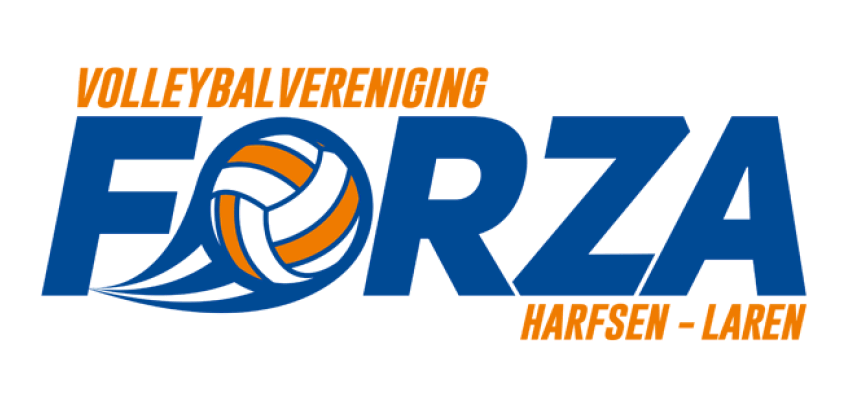 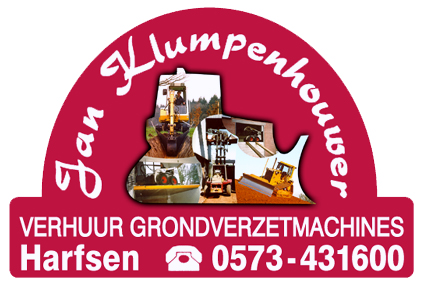 Kosten per team volwassenen € 25,00Graag inleveren voor vrijdag 8 april via de mail: paasvolleybalforza@outlook.com of de app: 0627597902.Naam van team:Naam van team:Naam van team:Naam contactpersoon:Naam contactpersoon:Naam contactpersoon:E-mail adres contactpersoon:E-mail adres contactpersoon:E-mail adres contactpersoon:Telefoonnummer:Telefoonnummer:Telefoonnummer:Naam speler                                   leeftijdactief volleyballer1.2.3.4.5.6.7.8.9.